TWENTIETH SUNDAY IN ORDINARY TIMEAUGUST 17 & 18, 2019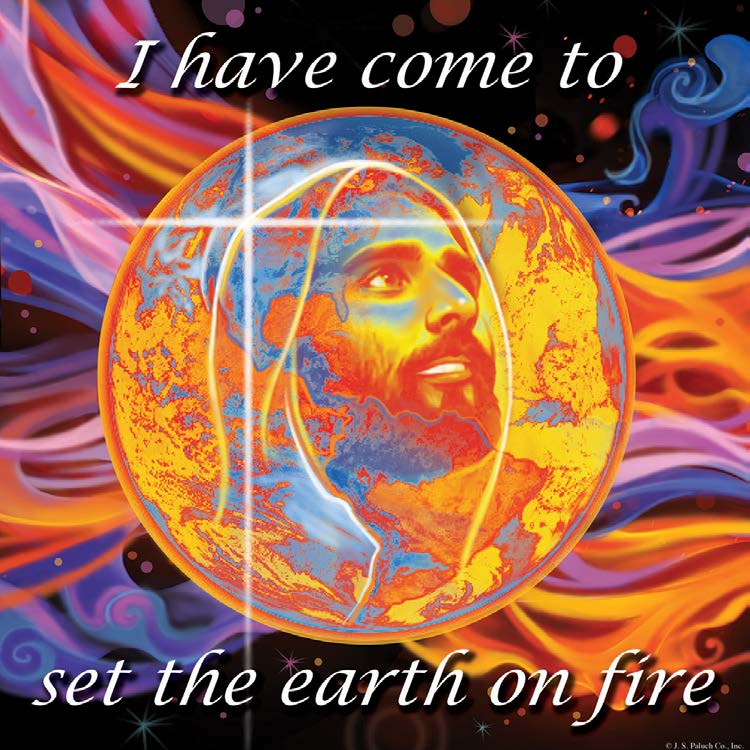 LISTEN TO JESUS AND THE PROPHETS	Prophets have always had a tough row to hoe. Their words, often unwelcome, are used against them to persecute and even kill them. Such was the fate of the Old Testament prophets, and Jeremiah is a great example of this.  Jesus endured opposition from sinners, and did not turn back from a shameful death in order to rise to a glorious new life. The ultimate prophet, Jesus sought to warn the people of his time and ours of the divisions that his words could cause, showing himself to be the prophet of all time. We all need to look at our divisions and dilemmas in light of Jesus’ teachings and warnings, and seek to understand all that he has proclaimed and taught about what will happen if we fail to listen.THE ACCEPTABLE TIME  By Dennis Tavares	Jesus was saddened that many of His Jewish people didn’t see that it was the acceptable time for Him to open Heaven to them. Of the three parts of time, past-present-future, they were locked in the past with all their hope in the future. They had forgotten to live and hope in the present, the “now”. This is an old temptation for humanity; to look back with regret and forward in anticipation; but to ignore that past and future meet in the “now”. We should move on from past mistakes and live now in a way that makes our future acceptable. And for God, who lives outside of time, it is always “now”. We can thus only encounter Him in the “now” for His “now” includes our present, our “now”. He forgives sin now so we can go safely into the future to meet Him. PRAY FOR OUR FAMILY AND FRIENDS THAT ARE  IN THE MILITARY SERVICERebecca Sánchez, José Araiza Jr., Edgar Toscano, Marina González, Alondra Jara, Sonia Jara, Jason Lorenz, Matt Mill & Jared Schroeder.AN OBITUARY PRINTED IN THE LONDON TIMESBy Jane VartanianToday we mourn the passing of a beloved old friend, Common Sense, who has been with us for many years. No one knows for sure how old he was since his birth records were long ago lost in bureaucratic red tape. He will be remembered as having cultivated such valuable lessons as: knowing when to come in out of the rain; why the early bird gets the worm; life isn't always fair; and, maybe it was my fault.                                                 Common Sense lived by simple, sound financial policies (don't spend more than you can earn) and reliable strategies (adults, not children, are in charge).    His health began to deteriorate rapidly when well-intentioned but overbearing regulations were set in place. Reports of a 6-year-old boy charged with sexual harassment for kissing a classmate; teens suspended from school for using mouthwash after lunch; and a teacher fired for reprimanding an unruly student, only worsened his condition.                                         Common Sense lost ground when parents attacked teachers for doing the job that they themselves had failed to do in disciplining their unruly children. It declined even further when schools were required to get parental consent to administer sun lotion or an aspirin to a student, but could not inform parents when a student became pregnant and wanted to have an abortion.    Common Sense lost the will to live as the churches became businesses, and criminals received better treatment than their victims.                  Common Sense took a beating when you couldn't defend yourself from a burglar in your own home and the burglar could sue you for assault.         Common Sense finally gave up the will to live, after a woman failed to realize that a steaming cup of coffee was hot.  She spilled a little in her lap and was promptly awarded a huge settlement.                                                            Common Sense was preceded in death, by his parents, Truth and Trust,  by his wife, Discretion, by his daughter, Responsibility, and by his son, Reason.    He is survived by his 5 stepchildren:  “I Know My Rights,”  “I Want It Now,” “Someone Else Is To Blame,” “I'm A Victim,” “Pay me for Doing Nothing.”     Not many attended his funeral because so few realized he was gone. If you still remember him, pass this on. If not, join the majority and do nothing.   (Jane V., our OLGC Sunday Bulletin Editor, passed at the age of 94 last Sunday, August 11, 2019. Her funeral mass will be celebrated in our parish church on Wednesday, August 21 at 10 am. She will be sorely missed. -Fr. André) PLEASE PRAY FOR OUR SICK PARISHIONERSAna María López, María Cristina Reyes, Karma Mendez, Juan Hernández, Frank Richards, Lisa Wright, Ricardo Contreras, Florencia Chávez, Refugio Yáñez, Tarcicio García, Sofía García, María de Jesús Mendoza, Antonio Cazares, Ana García, Ryan Moore, Marianne Brannan, Lilia Parrish, Nancy Smith, Julián Palomar, Jennifer Vera, John Braet, Kim Koskinen, Margaret Valencia, Matthew Marcoulier, Dennis Tavares, Jose Freitas, Alfredo Sousa, Juana Arreguín, Aron Yasskin, Victoria Walzer, Fidela Yáñez Jara, Erika Ramos, Bill Gibson, Carla Tomas, Erasmo Yáñez, Memo Soria, Patricia Vargas, Fidela Yáñez, Elvia Flores, Yonel Ruíz, Angie Freitas, Russel Bryant, Derrick Heater, Luis Angel, Juan Barrera-Terán, Gabriel Hurtado, Gerald Butler, Helen Reynolds, Toni Clark, Ann Gallagher, Brianna Lopez, Margaret Milliken, Gina Pivirotto, Nick Quin, Mary Servis, Denis Sousa, Victor Venegas, Matty Walker, Charles Lorenz, Rebecca Lorenz, Ofelia Ibarra, Leonardo Naal, Gina Leal.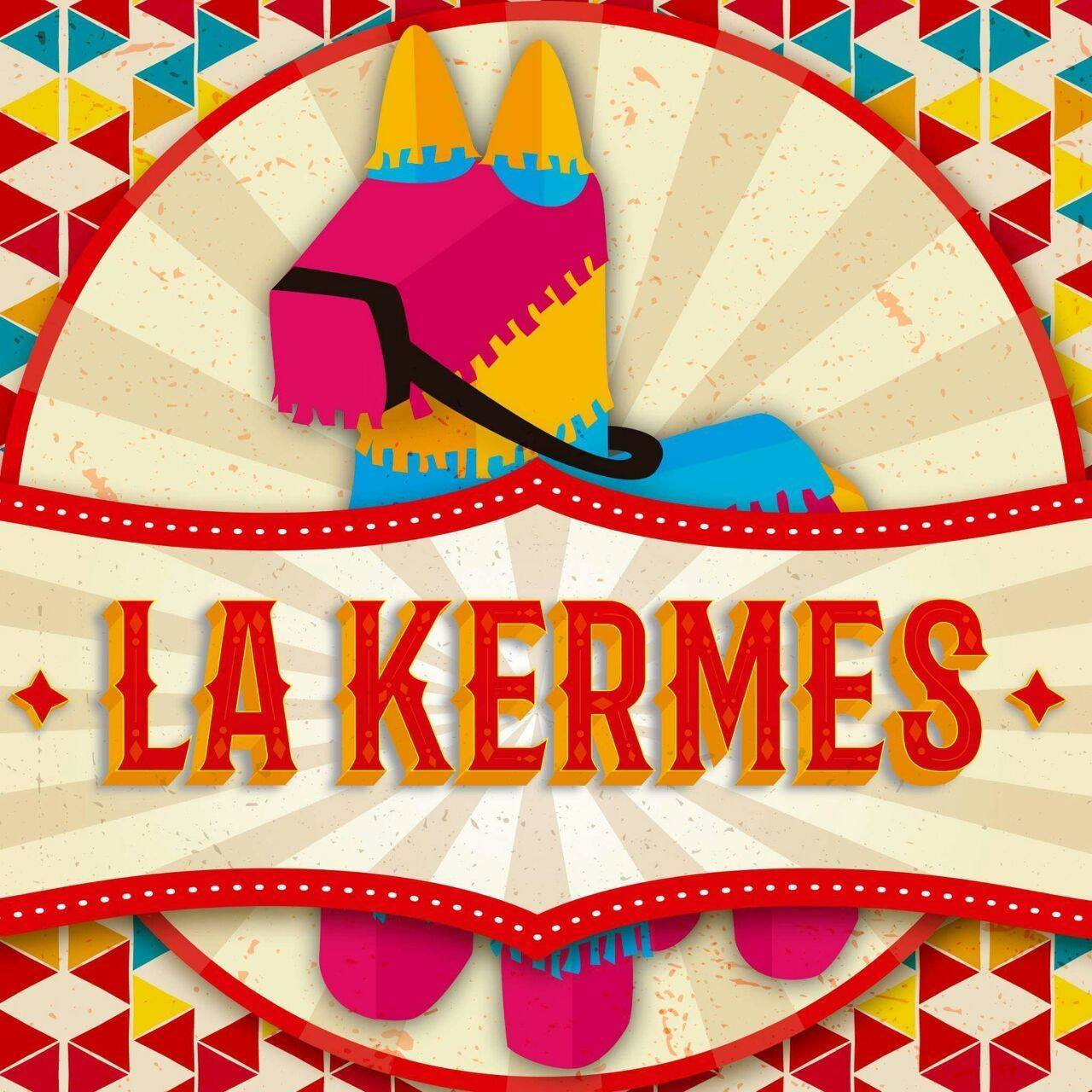 THE HISPANIC COMMITTEE OF OUR LADY OF GOOD COUNSEL WOULD LIKE TO INVITE OUR COMMUNITY TO“A KERMES”(MEXICAN FOOD SALE & GAMES)IN THE SCHOOL PATIO ONSUNDAY, SEPTEMBER 8TH, FROM NOON UNTIL 6PM.WE ALSO NEED DONATIONS OF SODAS AND BOTTLED WATER.PLEASE BRING THEM TO THE OFFICE FROM MONDAY – FRIDAY AND 10AM – 2PM.ALL BENEFITS WILL GO TOWARDS RETREATS AND/OR FESTIVITIES THROUGHOUT THE YEAR.FOR MORE INFORMATION, PLEASE CALL PEDRO SANCHEZ AT 964-3524 OR THE PARISH OFFICE AT 964-0229.NEWS FROM SAINT VINCENT DE PAUL’S MINISTRYBy: Emmet O’ConnellThis is to describe the events, activities and service provided by St. Vincent DePaul-Our Lady of Good Counsel Conference. Our motto is: “A network of friends, inspired by Gospel values, growing in holiness and building a more just world through personal relationships with and service to people in need.”   As of today, we have served approximately 220 meals. We have sixteen members and volunteers.  I, Will Lee, the interim president, along with Lynn Black, our Conference secretary, Emmet O’Connell, the Conference treasurer, and all our volunteers, have made much progress this year.  We have established an affiliation with the Santa Rosa Conference and with the national and international St. Vincent DePaul society, headquartered in Paris, France.  Our first mission was to establish a meal service to the hungry in our community on Sundays, which is a day where such a service is not available elsewhere in town.  We would like to expand our scope of service to include visitation to people at Sherwood Oaks Healthcare Center and to provide after-school activities & sports to underprivileged children in our community. We are growing as an organization and we are confident we will make a difference in the lives of the poor in our parish.  We are reaching out to thank you for your generous support and invite you to join us in experiencing the joy of service in the name of Jesus Christ.  Our sign-up sheet for future events is in the vestibule of the church.A CALL TO ACTIONWE ARE UPDATING OUR PARISH REGISTRATION LIST.PLEASE TAKE A FORM AND GIVE US YOUR CURRENT INFORMATION.YOU CAN PUT IT IN THE COLLECTION BASKET, RETURN IT TO THE OFFICE, CALL US AT 707-964-0229 OR E-MAIL US AT olgcinfb@gmail.com.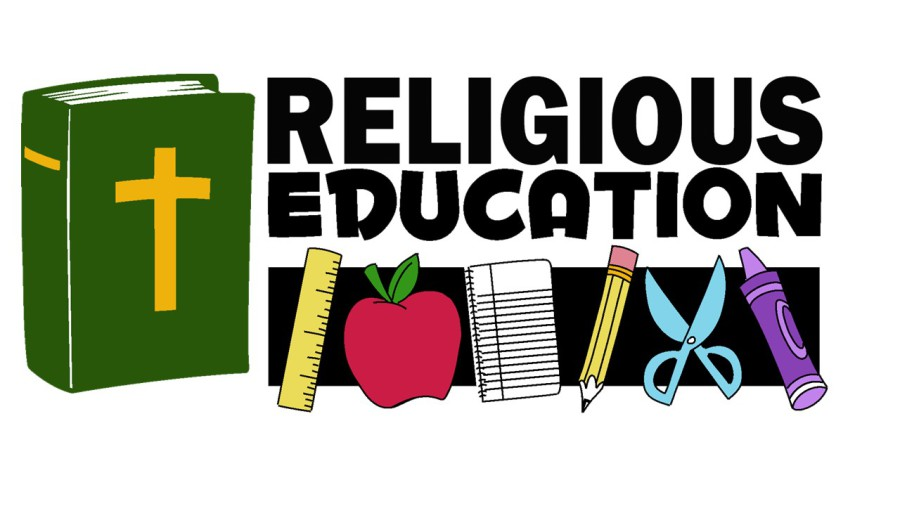 ATTENTION PARENTS:The last day for Catechism Registration will be held onMonday, August 26th, 5:30-7:00pm.Registration forms are available in the vestibule of the Church.If you are enrolling your child in First Year 1st Communion, you will need to bring copies of the Baptism Certificate. If you are enrolling your child in First Year Confirmation, you need copies of both the Baptism and the Holy Communion Certificates.For any concerns, please contact Fr. Andre and/or our catechists.MASS INTENTIONS                               AUGUST 21 – 25, 2019WEEKLY COLLECTIONAUGUST 10 &11, 2019……$2,130.44MAINTENANCE FUND…….$810.00THIS WEEKEND’S SECOND COLLECTION:PETER’S PENCEToday is the Peter’s Pence Collection, a worldwide collection that supports the charitable works of Pope Francis. Funds from this collection help victims of war, oppression, and natural disasters. Take this opportunity to join with Pope Francis and be a witness of charity to our suffering brothers and sisters. Please be generous today. For more information, visit www.usccb.org/peters-pence .NEXT WEEKEND’S SECOND COLLECTION:YOUTH MINISTRYTHANK YOUFOR YOUR SUPPORT & CHRISTIAN GENEROSITY!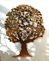 OLGC’S MEMORIAL TREEIn the vestibule of the Church, on the southern wall, is a beautiful Memorial Tree.Its bright leaves represent permanent memorials to the departed of our Parish.For the sum of $200.00, you can give to the Parish Secretary, the correct spelling and dates of the departed and in due time the leaf is printed and attached to the tree: a permanent reminder of a loved one who is gone.For more information, call the Parish Office at 964-0229.READINGS OF THE WEEKMonday:		Jgs 2:11-19; Ps 106:34-37, 39-40; 43ab, 44;		Mt 19:16-22Tuesday:		Jgs 6:11-24a; Ps 85:9, 11-14; Mt 19:23-30 Wednesday:	Jgs 9:6-15; Ps 21:2-7; Mt 19:23-30Thursday:		Jgs 11:29-39a; Ps 40:5, 7-10; Mt 22:1-14Friday:		Ru 1:1, 3-6, 14b-16, 22; Ps 146:5-10; 		Mt 22:34-40Saturday:		Rv 21:9b-14; Ps 145: 10-13, 17-18; Jn 1:45-51Sunday:		Is 66:18-21; Ps 117:1-2; Heb 12:5-7, 11-13;		Lk 13:22-30Wednesday (21)Thursday (22)Friday (23)Saturday (24)Sunday (25)12:05pm12:05pm12:05pm5:00pm6:30pm8:00am10:00amJoseph Semborski †Clarence & Geri Faber †John “Jack” Heister †Fred & Clara White †Angelene Leist & Deceased members of the Wooden Family †Clementina Espinoza Gomez †Luisa Martinez †Brianda Venegas †Dolores M. Tan †Purisima Martinez †Teresa Serpa †